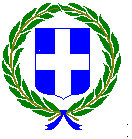 ΕΛΛΗΝΙΚΗ     ΔΗΜΟΚΡΑΤΙΑ                                                           ΝΟΜΟΣ  ΘΕΣΣΑΛΟΝΙΚΗΣ ΔΗΜΟΣ   ΠΥΛΑΙΑΣ- ΧΟΡΤΙΑΤΗΤΜΗΜΑ ΥΠΟΣΤΗΡΙΞΗΣ ΠΟΛΙΤΙΚΩΝ ΟΡΓΑΝΩΝ                                                    ΣΥΛΛΥΠΗΤΗΡΙΟ ΨΗΦΙΣΜΑ           O Δήμαρχος και το Δημοτικό Συμβούλιο Πυλαίας-Χορτιάτη, μετά την είδηση της απώλειας του επι σειρά ετών υπαλλήλου του Δήμου Πυλαίας- Χορτιάτη, Σάββα Στεφανίδη κάλεσε εκτάκτως το Δ.Σ. και ο μ ό φ  ω ν α    α π ο φ ά σ ι σ ε	1. Να εκφράσει προς την οικογένεια την βαθειά θλίψη και τα ειλικρινή συλλυπητήρια ως φόρο τιμής	2. Να δημοσιεύσει το παρόν ψήφισμα στην ιστοσελίδα του Δήμου.      3. Να εκπροσωπηθεί ο Δήμος από τον Δήμαρχο Ιγνάτιο Καιτεζίδη στην νεκρώσιμη τελετή.     4. Nα  αποσταλεί  στεφάνι εκ μέρους του Δήμου και του Δημοτικού Συμβουλίου του Δήμου Πυλαίας-Χορτιάτη .	5. Να επιδοθεί το ψήφισμα στους οικείους του.Ο Πρόεδρος του ΔΣ Μιχάλης Γεράνης